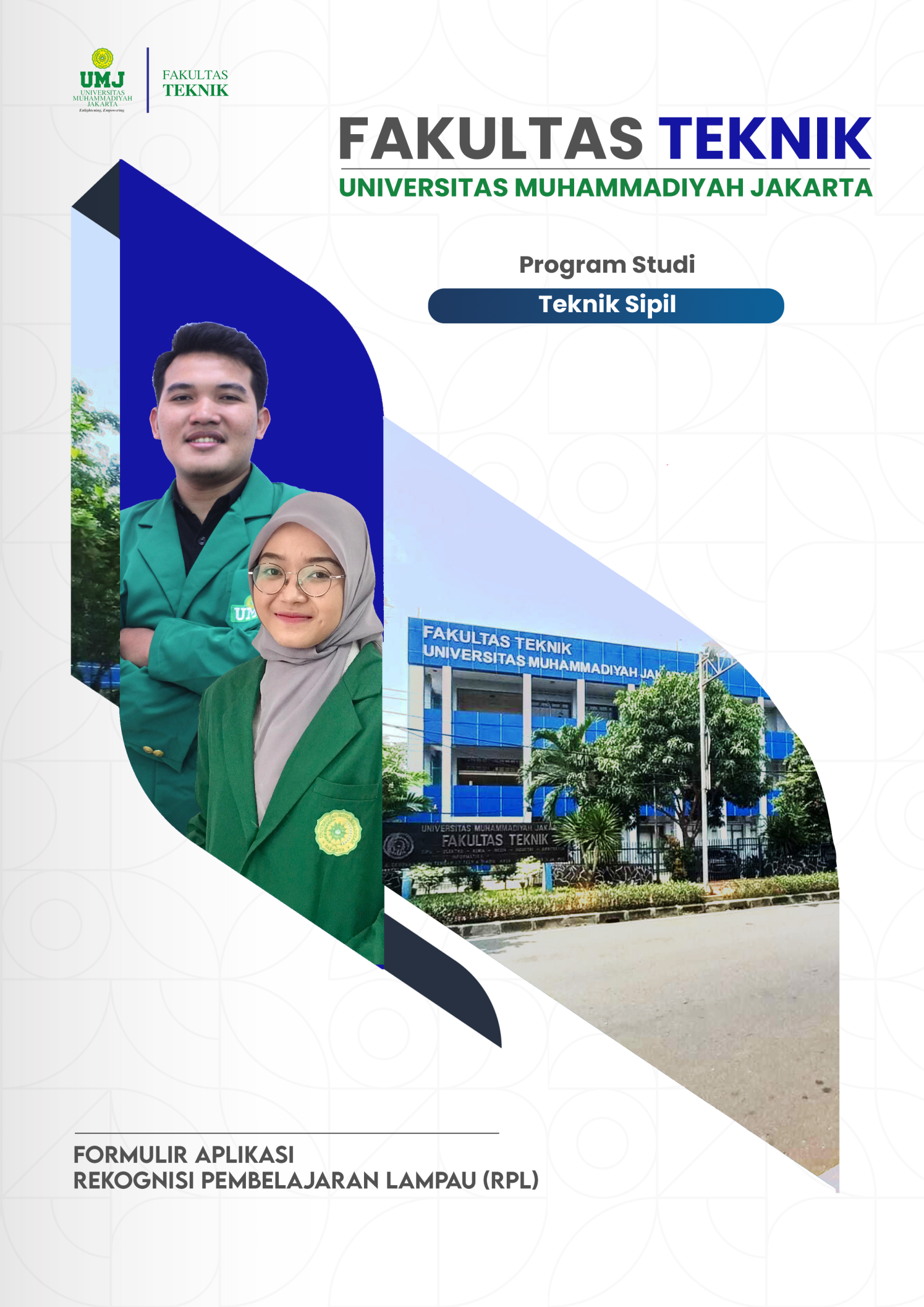 FORMULIR APLIKASI RPL TIPE A Program Studi 		:  Jurusan Teknik SipilJenjang			:  S1Nama Perguruan Tinggi	:  Fakultas Teknik Universitas Muhammadiyah JakartaBagian 1: Rincian Data Calon MahasiswaPada bagian ini, cantumkan data pribadi, data pendidikan formal serta data pekerjaan saudara pada saat ini.a. Data Pribadi*) Coret yang tidak perlub.	Data Pendidikan Bagian 2:  Daftar Mata KuliahPada bagian 2 ini, cantumkan Daftar Mata Kuliah pada Program Studi yang saudara ajukan untuk memperoleh pengakuan berdasarkan kompetensi yang sudah saudara peroleh dari pendidikan formal sebelumnya (melalui Transfer sks), dan dari pendidikan nonformal, informal atau pengalaman kerja (melalui asesmen untuk Perolehan sks), dengan cara memberi tanda pada pilihan Ya atau Tidak.Daftar Mata Kuliah Program Studi : Jurusan Teknik SipilBersama ini saya mengajukan permohonan untuk dapat mengikuti Rekognisi Pembelajaran Lampau (RPL) dan dengan ini saya menyatakan bahwa:1. 	semua informasi yang saya tuliskan adalah sepenuhnya benar dan saya bertanggung-jawab atas seluruh data dalam formulir ini, dan apabila dikemudian hari ternyata informasi yang saya sampaikan tersebut adalah tidak benar, maka saya bersedia menerima sangsi sesuai dengan ketentuan yang berlaku;2. 	saya memberikan ijin kepada pihak pengelola program RPL, untuk melakukan pemeriksaan kebenaran informasi yang saya berikan dalam formulir aplikasi ini kepada seluruh pihak yang terkait dengan jenjang akademik sebelumnya dan kepada perusahaan tempat saya bekerja sebelumnyadan atau saat ini saya bekerja; dan3. 	saya akan mengikuti proses asesmen sesuai dengan jadwal/waktu yang ditetapkan oleh Perguruan Tinggi.Lampiran yang disertakan:Formulir Evaluasi Diri sesuai dengan Daftar Mata Kuliah yang diajukan untuk RPL disertai dengan bukti pendukung pemenuhan Capaian Pembelajarannya.Daftar Riwayat Hidup (lihat Form 7/F07)Ijazah dan Transkrip Nilailainnya/sebutkan…………...Nama lengkap:___________________________________________________________________________________________________________________________________________________Tempat / tgl. lahir:________________________ /________________________________________________ /________________________________________________ /________________________Jenis kelamin           :Pria / Wanita *)Pria / Wanita *)Pria / Wanita *)Status:Menikah/Lajang/Pernah menikah *)                 Menikah/Lajang/Pernah menikah *)                 Menikah/Lajang/Pernah menikah *)                 Kebangsaan:___________________________________________________________________________________________________________________________________________________Alamat rumah:______________________________________________________________________________________________________________________________________________________________________________________________________________________________________________________________________________________________________Kode pos :________________Kode pos :________________Kode pos :________________No. Telepon/E-mail:Rumah:____________________________________Kantor:____________________________________HP:____________________________________e-mail:____________________________________Pendidikan terakhir:__________________________________________________Nama Perguruan Tinggi/Sekolah:__________________________________________________Program Studi:__________________________________________________Tahun lulus:__________________________________________________NoKode Mata Kuliah Nama Mata Kuliah sksMengajukan RPLKeterangan(Isikan:Transfer sks/Perolehan sks)1AIK0001Al Islam 1 (Aqidah-Akhlaq)2      Ya	    Tidak2UMJ0004Bahasa Inggris2      Ya	    Tidak30401004Pengenalan Infrastruktur2      Ya	    Tidak40401012Ilmu Ukur Tanah2      Ya	    Tidak50401073Statika 13      Ya	    Tidak60401074Matematika 13      Ya	    Tidak70401075Kimia3      Ya	    Tidak80401076Fisika 13      Ya	    Tidak90401022Prak. Ilmu Ukur Tanah1      Ya	    Tidak10AIK0002Al Islam II (Fiqih Ibadah)2      Ya	    Tidak110401007Statika II3      Ya	    Tidak120401009Teknologi Bahan Konstruksi2      Ya	    Tidak130401010Hidrologi2      Ya	    Tidak140401011Bahasa Pemrograman2      Ya	    Tidak150401077Matematika II3      Ya	    Tidak160401078Fisika II3      Ya	    Tidak170401080Menggambar Bangunan dan Gedung3      Ya	    Tidak18AIK0003Al Islam III (Muamalah Islam Disiplin Ilmu)2      Ya	    Tidak190401015Mekanika Bahan3      Ya	    Tidak200401016Mekanika Fluida dan Hidrolika3      Ya	    Tidak210401017Mekanika Tanah I2      Ya	    Tidak220401018Teknik Lalu Lintas2      Ya	    Tidak230401019Geometrik Jalan Raya2      Ya	    Tidak240401020Prak. Teknologi Bahan Konstruksi1      Ya	    Tidak250401082Matematika III3      Ya	    Tidak260401083Statistika dan Probabilitas3      Ya	    Tidak270400001Olah Raga1      Ya	    Tidak28AIK0004Al Islam IV (Kemuhammadiyahan)2      Ya	    Tidak29UMJ0001Pancasila2      Ya	    Tidak300401023Ilmu Lingkungan2      Ya	    Tidak310401024Metode Numerik2      Ya	    Tidak320401025Analisa Struktur3      Ya	    Tidak330401026Mekanika Tanah II2      Ya	    Tidak340401027Struktur Perkerasan Jalan2      Ya	    Tidak350401028Drainase Perkotaan2      Ya	    Tidak360401029Prak. Mekanika Fluida dan Hidrolika1      Ya	    Tidak370401085Matematika IV4      Ya	    Tidak380400002Kesenian 1      Ya	    Tidak39UMJ0002Kewarganegaraan2      Ya	    Tidak40UMJ0003Bahasa Indonesia2      Ya	    Tidak410401033Struktur Beton Bertulang I2      Ya	    Tidak420401034Struktur Baja I2      Ya	    Tidak430401035Teknik Pondasi I2      Ya	    Tidak440401036Teknik Perencanaan Pengendalian2      Ya	    Tidak450401037Teknik Irigasi3      Ya	    Tidak460401038Prak. Mekanika Tanah1      Ya	    Tidak470401039Prak. Perkerasan Jalan Raya1      Ya	    Tidak480401041Struktur Kayu2      Ya	    Tidak490401042Kesehatan dan Keselamatan Kerja2      Ya	    Tidak500401043Metode Elemen Hingga2      Ya	    Tidak51UMJ0006Kuliah Kerja Nyata (KKN)2      Ya	    Tidak520401044Struktur Beton Bertulang II2      Ya	    Tidak530401045Struktur Baja II3      Ya	    Tidak540401046Teknik Fondasi II2      Ya	    Tidak550401047Perancangan dengan Bantuan Komputer2      Ya	    Tidak560401048Manajemen Proyek Konstruksi2      Ya	    Tidak570401049Kerja Praktik2      Ya	    Tidak580401050Manajemen Infrastruktur2      Ya	    Tidak590401081Praktikum Aplikasi Komputer1      Ya	    Tidak600401030Pemindahan Tanah Mekanis / Alalt-Alat Berat2      Ya	    Tidak610401052Teknik Pantai2      Ya	    Tidak620401086Struktur Baja Canai Dingin2      Ya	    Tidak63UMJ0005Kewirausahaan2      Ya	    Tidak640401032Metodologi Penelitian2      Ya	    Tidak650401054Struktur Beton Prategang2      Ya	    Tidak660401055Metode Pelaksanaan dan Pembongkaran Konstruksi2      Ya	    Tidak670401056Seminar Proposal2      Ya	    Tidak680401087Dinamika Strukttur & Teknik Gempa2      Ya	    Tidak690401060Investgasi Geoteknik2      Ya	    Tidak700401061Struktur Beton Pracetak dan Komposit2      Ya	    Tidak710401088Infrastruktur Transportasi2      Ya	    Tidak720401062Stabilisasi Lereng2      Ya	    Tidak730401063Manajemen Admistrasi Kontrak Dan Klaim2      Ya	    Tidak740401064Hidrolika Lanjut2      Ya	    Tidak750401089Perancangan Bangunan Sipil*4      Ya	    Tidak760401068Tugas Akhir4      Ya	    Tidak770401070Pengelolaan Sumber Daya Air 2      Ya	    Tidak780401071Pengantar Analisa Risiko Proyek 2      Ya	    Tidak790401072Teknik Kelayakan Bangunan 2      Ya	    Tidak      Ya	    TidakDst      Ya	    TidakTempat/Tanggal:Tanda tangan Prmohon:(........................................................)